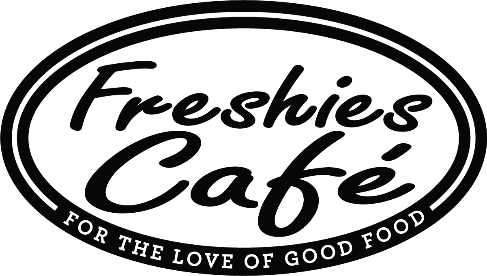 WE GOT SOUPS!Bowls, cup & Quarts!December 3, 2020Corn ChowderChicken & Ancient GrainsSplit Pea w/HamCrispy Chicken SandwichHouse hand battered crispy chicken cutlet, topped with cheddar cheese, bacon, ranch, lettuce, tomato and red onion on a fresh baked roll 9.75Mozzarella Burger Combo 8oz burger topped with fresh mozzarella, house roasted red peppers, roasted garlic mayo, lettuce, tomato, served with our Jumbo Onion rings 14Brett’s Roast Beef PaniniRoast Beef, topped with gorgonzola cheese, caramelized onions, horseradish mayo, Arthur Avenue Italian bread panini 9.50The Berry Barry Chicken Salad CroissantAll white meat chicken salad, topped with a strawberry blueberry reduction, toasted almonds, baby kale, shredded carrots, red onions on a fresh baked croissant 9.50Kale Caesar SpecialBaby Kale served with our house Caesar dressing, avocado, croutons, crumbled goat cheese, chopped tomato, grilled chicken breast 12.75Thank you everyone! We have chocolate chip, oatmeal cookiesDouble chocolate brownies, apple dumplingsWE GOT SOUPS!Bowls, cup & Quarts! December 3, 2020Corn ChowderChicken & Ancient GrainsSplit Pea w/HamCrispy Chicken SandwichHouse hand battered crispy chicken cutlet, topped with cheddar cheese, bacon, ranch, lettuce, tomato and red onion on a fresh baked roll 9.75Mozzarella Burger Combo 8oz burger topped with fresh mozzarella, house roasted red peppers, roasted garlic mayo, lettuce, tomato, served with our Jumbo Onion rings 14Brett’s Roast Beef PaniniRoast Beef, topped with gorgonzola cheese, caramelized onions, horseradish mayo, Arthur Avenue Italian bread panini 9.50The Berry Barry Chicken Salad CroissantAll white meat chicken salad, topped with a strawberry blueberry reduction, toasted almonds, baby kale, shredded carrots, red onions on a fresh baked croissant 9.50Kale Caesar SpecialBaby Kale served with our house Caesar dressing, avocado, croutons, crumbled goat cheese, chopped tomato, grilled chicken breast 12.75Thank you everyone! We have chocolate chip, oatmeal cookiesDouble chocolate brownies, apple dumplings